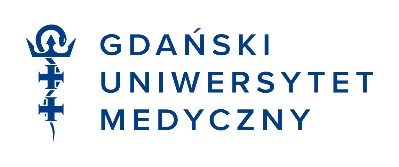 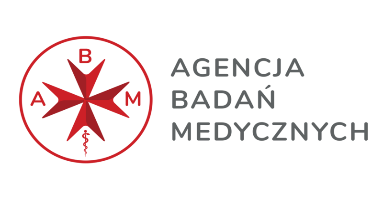 Gdańsk, dnia 15.06.2023 r.nr postępowania: GUM2023ZP0048                   Zawiadomienie o unieważnieniu postępowania  Dotyczy: 	postępowania o udzielenie zamówienia publicznego pn. Jednorazowa dostawa odczynników w ramach badania projektu „Ocena wpływu preparatu mezenchymalnych komórek macierzystych galarety Whartona (WJMSCs) w leczeniu zwłókniających śródmiąższowych  chorób płuc” finansowanego przez Agencję Badań Medycznych.		Gdański Uniwersytet Medyczny jako Zamawiający, zgodnie z art. 260 ust. 1 i 2 ustawy Prawo zamówień publicznych zawiadamia, że unieważnia przedmiotowe postępowanie na podstawie art. 255 pkt 3)  ustawy Pzp                      tj. cena jedynej złożonej oferty przewyższa kwotę, którą zamawiający zamierza przeznaczyć na sfinansowanie zamówienia.Zamawiający przeznaczył na realizację zamówienia kwotę 84.559,75 zł brutto. Ponieważ cena oferty przewyższa kwotę jaką Zamawiający zamierza przeznaczyć na sfinansowanie zamówienia o 9.395,46zł., a Zamawiający nie dysponuję środkami finansowymi na zwiększenie kwoty, to postanawia jak na wstępie.W niniejszym postępowaniu ofertę złożył Wykonawca:									                                                                                                                                                                                                                  Z-ca Kanclerza                                                                                                                                         ds. Organizacyjnych									                         /-/                                                                                                                                        Milena KulikowskaSprawę prowadzi: Joanna LaskowskaBecton Dickinson Polska sp. z o.o., ul. Osmańska 14, 02-823 WarszawaNIP: 5271055984Cena oferty: 93.955,21zł